Data de recebimento pela secretaria do PBF: ____/____/____. Recebido por:_______________________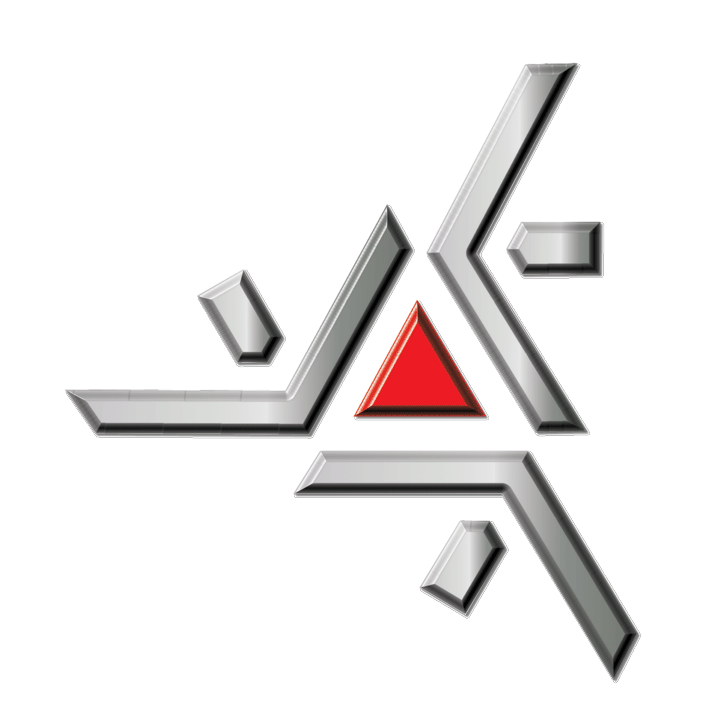 Universidade Estadual de MaringáCentro de ciências da saúdePrograma de pós-graduação em biociências E FISIOPATOLOGIAFORMULÁRIO DE INSCRIÇÃO - DOUTORADOFORMULÁRIO DE INSCRIÇÃO - DOUTORADOFORMULÁRIO DE INSCRIÇÃO - DOUTORADOIDENTIFICAÇÃO DO CANDIDATOIDENTIFICAÇÃO DO CANDIDATOIDENTIFICAÇÃO DO CANDIDATOIDENTIFICAÇÃO DO CANDIDATOIDENTIFICAÇÃO DO CANDIDATOIDENTIFICAÇÃO DO CANDIDATOIDENTIFICAÇÃO DO CANDIDATOIDENTIFICAÇÃO DO CANDIDATOIDENTIFICAÇÃO DO CANDIDATONome Completo Nome Completo Data de nascimentoData de nascimentoEstado civilEstado civilEstado civilSexoCPFCPFFoto 3 X 4Foto 3 X 4Nº IdentidadeNº IdentidadeÓrgão EmissorÓrgão EmissorÓrgão EmissorUFNº ReservistaNº ReservistaFoto 3 X 4Foto 3 X 4Título de eleitorTítulo de eleitorTítulo de eleitorZonaZonaZonaSeçãoSeçãoFoto 3 X 4Foto 3 X 4Endereço residencialEndereço residencialEndereço residencialEndereço residencialEndereço residencialEndereço residencialCidadeUFFoto 3 X 4Foto 3 X 4CEPPaísPaísDDDTel. ResidencialTel. ResidencialTel. celularTel. celularFoto 3 X 4Foto 3 X 4e-mail:Foto 3 X 4FORMAÇÃO ACADÊMICAFORMAÇÃO ACADÊMICAFORMAÇÃO ACADÊMICAFORMAÇÃO ACADÊMICAFORMAÇÃO ACADÊMICACurso de Graduação:Instituição:Ano de Conclusão:Data da colação de grau:Data da colação de grau:Curso de mestrado:Instituição:Ano de conclusão:ATIVIDADE PROFISSIONAL ATUALATIVIDADE PROFISSIONAL ATUALATIVIDADE PROFISSIONAL ATUALATIVIDADE PROFISSIONAL ATUALInstituição/Empresa:Endereço completo:CidadeCEPTelefonee-mailPROFESSOR ORIENTADORPROFESSOR ORIENTADOROrientador:Orientador:Data: Assinatura do candidatoDOCUMENTAÇÃO EXIGIDA PARA INSCRIÇÃO NO PROCESSO DE SELEÇÃOFicha de inscrição online pelo link https://www.npd.uem.br/sgipos/inscricaoAluno.zul?idPrograma=551 preenchida e assinada até conclusão do cadastroFormulário de inscrição do PBF1 foto 3x4 colada na ficha de inscrição do PBFCarta de aceite do orientadorResumo expandido da proposta de projetoCurrículo lattes documentado (últimos 5 anos)Comprovante de recolhimento de taxa no valor de R$150,00 emitido através do link: https://www.npd.uem.br/cmp/gr_uem.zul?recolhimento=4 Fotocópia dos seguintes documentos (juntar às fichas de inscrição): RG, CPF, Certidão de nascimento ou casamento, Título de eleitor, Reservista (cand. sexo masculino), histórico do curso de graduação, diploma do curso de graduação (frente e verso), histórico do curso de mestrado, diploma do curso de mestrado (frente e verso), comprovante do exame de proficiência em língua inglesa, conforme Norma de Proficiência para o Curso de Doutorado (Portaria nº 092/18-PBF)